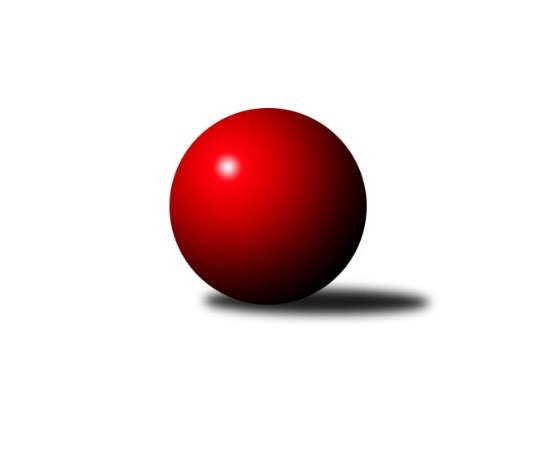 Č.11Ročník 2018/2019	24.5.2024 Západočeská divize 2018/2019Statistika 11. kolaTabulka družstev:		družstvo	záp	výh	rem	proh	skore	sety	průměr	body	plné	dorážka	chyby	1.	Loko Cheb A	11	8	0	3	108 : 68 	(49.5 : 44.5)	2603	16	1769	834	24.3	2.	Kuželky Ji.Hazlov B	11	7	1	3	96 : 80 	(59.5 : 52.5)	2553	15	1764	789	35.9	3.	Loko Cheb B	11	7	0	4	109 : 67 	(51.5 : 33.5)	2591	14	1765	826	22.8	4.	TJ Slavoj Plzeň	11	7	0	4	103 : 73 	(60.0 : 62.0)	2612	14	1792	820	29.5	5.	Baník Stříbro	11	6	0	5	88 : 88 	(49.0 : 35.0)	2554	12	1769	786	38.2	6.	TJ Dobřany	11	5	1	5	80 : 96 	(45.0 : 47.0)	2588	11	1763	825	26.8	7.	SKK K.Vary	11	5	0	6	83 : 93 	(45.0 : 47.0)	2600	10	1776	823	26.6	8.	Sokol Útvina	11	5	0	6	79 : 97 	(49.0 : 61.0)	2546	10	1739	806	34.5	9.	TJ Havlovice	11	4	1	6	84 : 92 	(57.0 : 50.0)	2571	9	1779	792	33.7	10.	TJ Lomnice B	11	4	0	7	84 : 92 	(48.5 : 45.5)	2571	8	1764	807	39.1	11.	TJ Jáchymov	11	3	1	7	73 : 103 	(58.5 : 63.5)	2539	7	1733	807	30.8	12.	Kuž.Holýšov	11	3	0	8	69 : 107 	(38.5 : 69.5)	2564	6	1758	806	33Tabulka doma:		družstvo	záp	výh	rem	proh	skore	sety	průměr	body	maximum	minimum	1.	Loko Cheb B	6	6	0	0	87 : 9 	(37.0 : 9.0)	2733	12	2815	2697	2.	Kuželky Ji.Hazlov B	6	6	0	0	74 : 22 	(41.0 : 25.0)	2642	12	2678	2603	3.	Baník Stříbro	6	6	0	0	72 : 24 	(35.0 : 17.0)	2664	12	2712	2620	4.	TJ Slavoj Plzeň	5	5	0	0	66 : 14 	(30.0 : 20.0)	2763	10	2837	2656	5.	Loko Cheb A	5	5	0	0	60 : 20 	(20.0 : 12.0)	2785	10	2848	2740	6.	SKK K.Vary	6	5	0	1	66 : 30 	(32.0 : 24.0)	2587	10	2671	2526	7.	Sokol Útvina	5	4	0	1	52 : 28 	(23.0 : 19.0)	2479	8	2510	2435	8.	TJ Dobřany	5	4	0	1	48 : 32 	(29.0 : 21.0)	2550	8	2601	2505	9.	TJ Havlovice	5	3	1	1	54 : 26 	(29.0 : 16.0)	2613	7	2675	2525	10.	TJ Jáchymov	6	3	1	2	57 : 39 	(37.5 : 26.5)	2568	7	2665	2518	11.	TJ Lomnice B	6	3	0	3	56 : 40 	(35.5 : 26.5)	2490	6	2556	2412	12.	Kuž.Holýšov	5	2	0	3	40 : 40 	(19.5 : 26.5)	2640	4	2684	2587Tabulka venku:		družstvo	záp	výh	rem	proh	skore	sety	průměr	body	maximum	minimum	1.	Loko Cheb A	6	3	0	3	48 : 48 	(29.5 : 32.5)	2573	6	2700	2434	2.	TJ Slavoj Plzeň	6	2	0	4	37 : 59 	(30.0 : 42.0)	2587	4	2798	2476	3.	TJ Dobřany	6	1	1	4	32 : 64 	(16.0 : 26.0)	2595	3	2677	2512	4.	Kuželky Ji.Hazlov B	5	1	1	3	22 : 58 	(18.5 : 27.5)	2531	3	2614	2422	5.	TJ Lomnice B	5	1	0	4	28 : 52 	(13.0 : 19.0)	2588	2	2778	2503	6.	Loko Cheb B	5	1	0	4	22 : 58 	(14.5 : 24.5)	2579	2	2664	2434	7.	TJ Havlovice	6	1	0	5	30 : 66 	(28.0 : 34.0)	2564	2	2667	2456	8.	Kuž.Holýšov	6	1	0	5	29 : 67 	(19.0 : 43.0)	2551	2	2688	2474	9.	Sokol Útvina	6	1	0	5	27 : 69 	(26.0 : 42.0)	2557	2	2704	2438	10.	SKK K.Vary	5	0	0	5	17 : 63 	(13.0 : 23.0)	2603	0	2698	2508	11.	TJ Jáchymov	5	0	0	5	16 : 64 	(21.0 : 37.0)	2534	0	2622	2392	12.	Baník Stříbro	5	0	0	5	16 : 64 	(14.0 : 18.0)	2532	0	2615	2427Tabulka podzimní části:		družstvo	záp	výh	rem	proh	skore	sety	průměr	body	doma	venku	1.	Loko Cheb A	11	8	0	3	108 : 68 	(49.5 : 44.5)	2603	16 	5 	0 	0 	3 	0 	3	2.	Kuželky Ji.Hazlov B	11	7	1	3	96 : 80 	(59.5 : 52.5)	2553	15 	6 	0 	0 	1 	1 	3	3.	Loko Cheb B	11	7	0	4	109 : 67 	(51.5 : 33.5)	2591	14 	6 	0 	0 	1 	0 	4	4.	TJ Slavoj Plzeň	11	7	0	4	103 : 73 	(60.0 : 62.0)	2612	14 	5 	0 	0 	2 	0 	4	5.	Baník Stříbro	11	6	0	5	88 : 88 	(49.0 : 35.0)	2554	12 	6 	0 	0 	0 	0 	5	6.	TJ Dobřany	11	5	1	5	80 : 96 	(45.0 : 47.0)	2588	11 	4 	0 	1 	1 	1 	4	7.	SKK K.Vary	11	5	0	6	83 : 93 	(45.0 : 47.0)	2600	10 	5 	0 	1 	0 	0 	5	8.	Sokol Útvina	11	5	0	6	79 : 97 	(49.0 : 61.0)	2546	10 	4 	0 	1 	1 	0 	5	9.	TJ Havlovice	11	4	1	6	84 : 92 	(57.0 : 50.0)	2571	9 	3 	1 	1 	1 	0 	5	10.	TJ Lomnice B	11	4	0	7	84 : 92 	(48.5 : 45.5)	2571	8 	3 	0 	3 	1 	0 	4	11.	TJ Jáchymov	11	3	1	7	73 : 103 	(58.5 : 63.5)	2539	7 	3 	1 	2 	0 	0 	5	12.	Kuž.Holýšov	11	3	0	8	69 : 107 	(38.5 : 69.5)	2564	6 	2 	0 	3 	1 	0 	5Tabulka jarní části:		družstvo	záp	výh	rem	proh	skore	sety	průměr	body	doma	venku	1.	TJ Jáchymov	0	0	0	0	0 : 0 	(0.0 : 0.0)	0	0 	0 	0 	0 	0 	0 	0 	2.	TJ Lomnice B	0	0	0	0	0 : 0 	(0.0 : 0.0)	0	0 	0 	0 	0 	0 	0 	0 	3.	Loko Cheb B	0	0	0	0	0 : 0 	(0.0 : 0.0)	0	0 	0 	0 	0 	0 	0 	0 	4.	Loko Cheb A	0	0	0	0	0 : 0 	(0.0 : 0.0)	0	0 	0 	0 	0 	0 	0 	0 	5.	Kuželky Ji.Hazlov B	0	0	0	0	0 : 0 	(0.0 : 0.0)	0	0 	0 	0 	0 	0 	0 	0 	6.	TJ Havlovice	0	0	0	0	0 : 0 	(0.0 : 0.0)	0	0 	0 	0 	0 	0 	0 	0 	7.	Kuž.Holýšov	0	0	0	0	0 : 0 	(0.0 : 0.0)	0	0 	0 	0 	0 	0 	0 	0 	8.	Sokol Útvina	0	0	0	0	0 : 0 	(0.0 : 0.0)	0	0 	0 	0 	0 	0 	0 	0 	9.	Baník Stříbro	0	0	0	0	0 : 0 	(0.0 : 0.0)	0	0 	0 	0 	0 	0 	0 	0 	10.	TJ Dobřany	0	0	0	0	0 : 0 	(0.0 : 0.0)	0	0 	0 	0 	0 	0 	0 	0 	11.	TJ Slavoj Plzeň	0	0	0	0	0 : 0 	(0.0 : 0.0)	0	0 	0 	0 	0 	0 	0 	0 	12.	SKK K.Vary	0	0	0	0	0 : 0 	(0.0 : 0.0)	0	0 	0 	0 	0 	0 	0 	0 Zisk bodů pro družstvo:		jméno hráče	družstvo	body	zápasy	v %	dílčí body	sety	v %	1.	Jan Čech 	Baník Stříbro 	18	/	11	(82%)		/		(%)	2.	Miroslav Knespl 	TJ Lomnice B 	18	/	11	(82%)		/		(%)	3.	Ladislav Lipták 	Loko Cheb A  	16	/	10	(80%)		/		(%)	4.	Petr Rajlich 	Loko Cheb B  	16	/	11	(73%)		/		(%)	5.	Lenka Pivoňková 	Loko Cheb B  	16	/	11	(73%)		/		(%)	6.	Dagmar Rajlichová 	Loko Cheb B  	16	/	11	(73%)		/		(%)	7.	Jiří Opatrný 	TJ Slavoj Plzeň 	16	/	11	(73%)		/		(%)	8.	Miroslav Vlček 	TJ Jáchymov 	16	/	11	(73%)		/		(%)	9.	Václav Kříž ml.	Sokol Útvina 	16	/	11	(73%)		/		(%)	10.	Petr Harmáček 	TJ Slavoj Plzeň 	16	/	11	(73%)		/		(%)	11.	Josef Ženíšek 	SKK K.Vary 	16	/	11	(73%)		/		(%)	12.	Daniel Šeterle 	Kuž.Holýšov 	14	/	8	(88%)		/		(%)	13.	Petr Haken 	Kuželky Ji.Hazlov B 	14	/	9	(78%)		/		(%)	14.	Michael Wittwar 	Kuželky Ji.Hazlov B 	14	/	9	(78%)		/		(%)	15.	Josef Chrastil 	Loko Cheb A  	14	/	11	(64%)		/		(%)	16.	Jana Komancová 	Kuželky Ji.Hazlov B 	14	/	11	(64%)		/		(%)	17.	Jiří Jaroš 	Loko Cheb B  	13	/	10	(65%)		/		(%)	18.	František Zůna 	TJ Havlovice  	13	/	11	(59%)		/		(%)	19.	Tereza Štursová 	TJ Lomnice B 	12	/	9	(67%)		/		(%)	20.	Jan Kubík 	Loko Cheb A  	12	/	10	(60%)		/		(%)	21.	František Douša 	Loko Cheb A  	12	/	10	(60%)		/		(%)	22.	Jan Vank 	SKK K.Vary 	12	/	10	(60%)		/		(%)	23.	Stanislav Veselý 	Sokol Útvina 	12	/	10	(60%)		/		(%)	24.	Josef Hořejší 	TJ Slavoj Plzeň 	12	/	10	(60%)		/		(%)	25.	Jiří Šrek 	TJ Jáchymov 	12	/	11	(55%)		/		(%)	26.	Věra Martincová 	TJ Lomnice B 	12	/	11	(55%)		/		(%)	27.	Michal Lohr 	TJ Dobřany 	12	/	11	(55%)		/		(%)	28.	Václav Hranáč 	TJ Slavoj Plzeň 	11	/	9	(61%)		/		(%)	29.	Jaroslav Hablovec 	Kuž.Holýšov 	10	/	8	(63%)		/		(%)	30.	Pavel Boháč 	SKK K.Vary 	10	/	9	(56%)		/		(%)	31.	Jakub Harmáček 	TJ Slavoj Plzeň 	10	/	10	(50%)		/		(%)	32.	Jan Vacikar 	Baník Stříbro 	10	/	11	(45%)		/		(%)	33.	Andrea Palacká 	TJ Havlovice  	10	/	11	(45%)		/		(%)	34.	Vladimír Rygl 	TJ Havlovice  	10	/	11	(45%)		/		(%)	35.	Pavel Pivoňka 	TJ Havlovice  	10	/	11	(45%)		/		(%)	36.	Martin Kuchař 	TJ Jáchymov 	10	/	11	(45%)		/		(%)	37.	Marek Smetana 	TJ Dobřany 	10	/	11	(45%)		/		(%)	38.	Jan Kříž 	Sokol Útvina 	10	/	11	(45%)		/		(%)	39.	Pavel Treppesch 	Baník Stříbro 	10	/	11	(45%)		/		(%)	40.	Miroslav Pivoňka 	Loko Cheb B  	10	/	11	(45%)		/		(%)	41.	Josef Dvořák 	TJ Dobřany 	10	/	11	(45%)		/		(%)	42.	Hana Berkovcová 	Loko Cheb B  	10	/	11	(45%)		/		(%)	43.	Vlastimil Hlavatý 	Sokol Útvina 	9	/	10	(45%)		/		(%)	44.	Zdeněk Kříž st.	Sokol Útvina 	8	/	4	(100%)		/		(%)	45.	Iveta Heřmanová 	Loko Cheb A  	8	/	5	(80%)		/		(%)	46.	Petr Čolák 	SKK K.Vary 	8	/	9	(44%)		/		(%)	47.	Jaroslav Harančík 	Baník Stříbro 	8	/	9	(44%)		/		(%)	48.	Tibor Palacký 	TJ Havlovice  	8	/	9	(44%)		/		(%)	49.	Petr Kučera 	TJ Dobřany 	8	/	9	(44%)		/		(%)	50.	Jan Laksar 	Kuž.Holýšov 	8	/	9	(44%)		/		(%)	51.	Dana Blaslová 	TJ Jáchymov 	8	/	10	(40%)		/		(%)	52.	Kamil Bláha 	Kuželky Ji.Hazlov B 	8	/	10	(40%)		/		(%)	53.	Zdeněk Eichler 	Loko Cheb A  	8	/	10	(40%)		/		(%)	54.	Pavel Repčík 	Kuželky Ji.Hazlov B 	8	/	11	(36%)		/		(%)	55.	Miloš Černohorský 	TJ Havlovice  	7	/	10	(35%)		/		(%)	56.	Ivana Nová 	TJ Jáchymov 	7	/	10	(35%)		/		(%)	57.	Milan Laksar 	Kuž.Holýšov 	7	/	10	(35%)		/		(%)	58.	Vojtěch Kořan 	TJ Dobřany 	7	/	11	(32%)		/		(%)	59.	Lukáš Kožíšek 	TJ Lomnice B 	6	/	7	(43%)		/		(%)	60.	Vladimír Šraga 	Baník Stříbro 	6	/	8	(38%)		/		(%)	61.	Lucie Vajdíková 	TJ Lomnice B 	6	/	9	(33%)		/		(%)	62.	Stanislav Šlajer 	Kuž.Holýšov 	6	/	9	(33%)		/		(%)	63.	Bernard Vraniak 	Baník Stříbro 	6	/	10	(30%)		/		(%)	64.	Josef Kreutzer 	TJ Slavoj Plzeň 	6	/	10	(30%)		/		(%)	65.	Jan Myslík 	Kuž.Holýšov 	6	/	10	(30%)		/		(%)	66.	Zuzana Kožíšková 	TJ Lomnice B 	6	/	11	(27%)		/		(%)	67.	Andrea Špačková 	Kuželky Ji.Hazlov B 	6	/	11	(27%)		/		(%)	68.	Jiří Mitáček ml.	SKK K.Vary 	5	/	4	(63%)		/		(%)	69.	Irena Živná 	TJ Jáchymov 	4	/	2	(100%)		/		(%)	70.	Petra Vařechová 	TJ Havlovice  	4	/	2	(100%)		/		(%)	71.	Roman Drugda 	TJ Slavoj Plzeň 	4	/	2	(100%)		/		(%)	72.	Petr Bohmann 	Kuželky Ji.Hazlov B 	4	/	3	(67%)		/		(%)	73.	Rudolf Štěpanovský 	TJ Lomnice B 	4	/	4	(50%)		/		(%)	74.	Jiří Nováček 	Loko Cheb A  	4	/	5	(40%)		/		(%)	75.	Václav Loukotka 	Baník Stříbro 	4	/	5	(40%)		/		(%)	76.	Jiří Hojsák 	SKK K.Vary 	4	/	6	(33%)		/		(%)	77.	Pavel Sloup 	TJ Dobřany 	4	/	9	(22%)		/		(%)	78.	Zdeněk Hlavatý 	TJ Jáchymov 	4	/	9	(22%)		/		(%)	79.	Lubomír Martínek 	SKK K.Vary 	4	/	11	(18%)		/		(%)	80.	Dominik Král 	Baník Stříbro 	2	/	1	(100%)		/		(%)	81.	Václav Vlček 	Sokol Útvina 	2	/	1	(100%)		/		(%)	82.	Rudolf Schimmer 	TJ Lomnice B 	2	/	1	(100%)		/		(%)	83.	Luboš Špís 	TJ Dobřany 	2	/	1	(100%)		/		(%)	84.	Vítězslav Vodehnal 	SKK K.Vary 	2	/	1	(100%)		/		(%)	85.	Václav Toupal 	TJ Havlovice  	2	/	1	(100%)		/		(%)	86.	Josef Vdovec 	Kuž.Holýšov 	2	/	1	(100%)		/		(%)	87.	Otto Sloup 	TJ Dobřany 	2	/	1	(100%)		/		(%)	88.	Pavel Přerost 	TJ Lomnice B 	2	/	1	(100%)		/		(%)	89.	Jiří Šlajer 	Kuž.Holýšov 	2	/	2	(50%)		/		(%)	90.	Michael Martínek 	Kuž.Holýšov 	2	/	3	(33%)		/		(%)	91.	Jan Horák 	Sokol Útvina 	2	/	5	(20%)		/		(%)	92.	Marek Eisman 	TJ Dobřany 	1	/	1	(50%)		/		(%)	93.	Jakub Janouch 	Kuž.Holýšov 	0	/	1	(0%)		/		(%)	94.	Jiří Baloun 	TJ Dobřany 	0	/	1	(0%)		/		(%)	95.	Václav Kříž st.	Sokol Útvina 	0	/	1	(0%)		/		(%)	96.	Vladimír Lukeš 	TJ Jáchymov 	0	/	1	(0%)		/		(%)	97.	Zdeněk Chvátal 	TJ Lomnice B 	0	/	1	(0%)		/		(%)	98.	Tatiana Maščenko 	Kuž.Holýšov 	0	/	1	(0%)		/		(%)	99.	Kamila Marčíková 	TJ Slavoj Plzeň 	0	/	1	(0%)		/		(%)	100.	Bohumil Jirka 	Kuž.Holýšov 	0	/	1	(0%)		/		(%)	101.	František Bürger 	TJ Slavoj Plzeň 	0	/	1	(0%)		/		(%)	102.	Jan Pešek 	TJ Slavoj Plzeň 	0	/	1	(0%)		/		(%)	103.	Václav Čechura 	SKK K.Vary 	0	/	1	(0%)		/		(%)	104.	Lubomír Hromada 	TJ Lomnice B 	0	/	1	(0%)		/		(%)	105.	Ladislav Martínek 	TJ Jáchymov 	0	/	1	(0%)		/		(%)	106.	Eva Nováčková 	Loko Cheb A  	0	/	1	(0%)		/		(%)	107.	Tomáš Lukeš 	Kuž.Holýšov 	0	/	2	(0%)		/		(%)	108.	Pavel Benčík 	Kuželky Ji.Hazlov B 	0	/	2	(0%)		/		(%)	109.	Vít Červenka 	Sokol Útvina 	0	/	2	(0%)		/		(%)	110.	Pavel Schubert 	Loko Cheb A  	0	/	2	(0%)		/		(%)	111.	Bohumil Vyleťal 	Loko Cheb A  	0	/	2	(0%)		/		(%)	112.	Jaroslav Patkaň 	Sokol Útvina 	0	/	3	(0%)		/		(%)	113.	Jaroslav Dobiáš 	Sokol Útvina 	0	/	7	(0%)		/		(%)Průměry na kuželnách:		kuželna	průměr	plné	dorážka	chyby	výkon na hráče	1.	TJ Slavoj Plzeň, 1-4	2705	1824	881	27.0	(450.9)	2.	Lokomotiva Cheb, 1-2	2683	1815	868	22.8	(447.3)	3.	Kuželky Holýšov, 1-2	2657	1803	854	30.9	(442.9)	4.	Stříbro, 1-4	2632	1808	824	37.6	(438.7)	5.	Hazlov, 1-4	2611	1791	820	32.7	(435.3)	6.	Havlovice, 1-2	2573	1763	810	29.3	(429.0)	7.	Karlovy Vary, 1-4	2572	1774	797	31.2	(428.7)	8.	Jáchymov, 1-2	2553	1756	796	31.8	(425.5)	9.	TJ Dobřany, 1-2	2550	1745	804	29.6	(425.1)	10.	Lomnice, 1-4	2480	1722	758	42.3	(413.4)	11.	Sokol Útvina, 1-2	2462	1700	761	35.2	(410.4)Nejlepší výkony na kuželnách:TJ Slavoj Plzeň, 1-4TJ Slavoj Plzeň	2837	8. kolo	Jiří Opatrný 	TJ Slavoj Plzeň	515	8. koloTJ Slavoj Plzeň	2802	11. kolo	Petr Harmáček 	TJ Slavoj Plzeň	500	6. koloTJ Lomnice B	2778	8. kolo	Jiří Opatrný 	TJ Slavoj Plzeň	498	6. koloTJ Slavoj Plzeň	2778	6. kolo	Václav Hranáč 	TJ Slavoj Plzeň	494	8. koloTJ Slavoj Plzeň	2743	4. kolo	Petr Harmáček 	TJ Slavoj Plzeň	493	1. koloLoko Cheb A 	2695	6. kolo	Petr Harmáček 	TJ Slavoj Plzeň	490	11. koloTJ Havlovice 	2667	4. kolo	Tereza Štursová 	TJ Lomnice B	488	8. koloTJ Slavoj Plzeň	2656	1. kolo	Josef Hořejší 	TJ Slavoj Plzeň	483	8. koloBaník Stříbro	2615	11. kolo	Josef Hořejší 	TJ Slavoj Plzeň	481	11. koloTJ Jáchymov	2482	1. kolo	František Zůna 	TJ Havlovice 	479	4. koloLokomotiva Cheb, 1-2Loko Cheb A 	2848	11. kolo	Ladislav Lipták 	Loko Cheb A 	550	5. koloLoko Cheb B 	2815	6. kolo	Ladislav Lipták 	Loko Cheb A 	519	3. koloLoko Cheb A 	2811	5. kolo	Iveta Heřmanová 	Loko Cheb A 	518	11. koloLoko Cheb A 	2782	1. kolo	Ladislav Lipták 	Loko Cheb A 	514	1. koloLoko Cheb B 	2753	10. kolo	František Douša 	Loko Cheb A 	509	3. koloLoko Cheb A 	2744	7. kolo	Irena Živná 	TJ Jáchymov	501	9. koloLoko Cheb A 	2740	3. kolo	Ladislav Lipták 	Loko Cheb A 	499	7. koloLoko Cheb B 	2713	4. kolo	Jaroslav Hablovec 	Kuž.Holýšov	498	5. koloLoko Cheb B 	2712	8. kolo	František Douša 	Loko Cheb A 	495	7. koloLoko Cheb B 	2710	9. kolo	Petr Rajlich 	Loko Cheb B 	489	6. koloKuželky Holýšov, 1-2TJ Slavoj Plzeň	2798	2. kolo	Jan Kříž 	Sokol Útvina	498	4. koloSokol Útvina	2704	4. kolo	Jiří Šlajer 	Kuž.Holýšov	491	4. koloKuž.Holýšov	2684	2. kolo	Daniel Šeterle 	Kuž.Holýšov	485	2. koloKuž.Holýšov	2673	6. kolo	Michael Martínek 	Kuž.Holýšov	480	8. koloSKK K.Vary	2668	6. kolo	Václav Hranáč 	TJ Slavoj Plzeň	478	2. koloKuž.Holýšov	2638	4. kolo	Jaroslav Hablovec 	Kuž.Holýšov	474	11. koloKuž.Holýšov	2617	11. kolo	Petr Rajlich 	Loko Cheb B 	474	11. koloKuželky Ji.Hazlov B	2614	8. kolo	Jakub Harmáček 	TJ Slavoj Plzeň	473	2. koloLoko Cheb B 	2593	11. kolo	Josef Hořejší 	TJ Slavoj Plzeň	473	2. koloKuž.Holýšov	2587	8. kolo	Jan Myslík 	Kuž.Holýšov	473	4. koloStříbro, 1-4Baník Stříbro	2712	7. kolo	Pavel Treppesch 	Baník Stříbro	514	7. koloBaník Stříbro	2692	9. kolo	Josef Dvořák 	TJ Dobřany	499	6. koloBaník Stříbro	2690	6. kolo	Jan Vacikar 	Baník Stříbro	493	10. koloTJ Dobřany	2677	6. kolo	Jan Vacikar 	Baník Stříbro	489	2. koloKuž.Holýšov	2646	9. kolo	Jan Vacikar 	Baník Stříbro	485	6. koloBaník Stříbro	2639	2. kolo	Pavel Pivoňka 	TJ Havlovice 	471	10. koloBaník Stříbro	2630	10. kolo	Jaroslav Harančík 	Baník Stříbro	471	2. koloBaník Stříbro	2620	4. kolo	Jan Laksar 	Kuž.Holýšov	468	9. koloTJ Havlovice 	2617	10. kolo	Jan Vacikar 	Baník Stříbro	466	7. koloTJ Lomnice B	2574	4. kolo	Jan Vacikar 	Baník Stříbro	465	9. koloHazlov, 1-4Kuželky Ji.Hazlov B	2678	7. kolo	Petr Haken 	Kuželky Ji.Hazlov B	478	5. koloKuželky Ji.Hazlov B	2673	10. kolo	Petr Haken 	Kuželky Ji.Hazlov B	474	4. koloKuželky Ji.Hazlov B	2662	4. kolo	Petr Haken 	Kuželky Ji.Hazlov B	474	10. koloKuželky Ji.Hazlov B	2623	9. kolo	Petr Haken 	Kuželky Ji.Hazlov B	472	7. koloKuželky Ji.Hazlov B	2610	5. kolo	Vojtěch Kořan 	TJ Dobřany	471	4. koloTJ Jáchymov	2606	7. kolo	Michal Lohr 	TJ Dobřany	470	4. koloSokol Útvina	2604	10. kolo	Petr Haken 	Kuželky Ji.Hazlov B	465	9. koloKuželky Ji.Hazlov B	2603	2. kolo	Václav Kříž ml.	Sokol Útvina	463	10. koloTJ Dobřany	2601	4. kolo	Pavel Repčík 	Kuželky Ji.Hazlov B	463	10. koloSKK K.Vary	2580	2. kolo	Jana Komancová 	Kuželky Ji.Hazlov B	462	5. koloHavlovice, 1-2TJ Havlovice 	2675	3. kolo	Vladimír Rygl 	TJ Havlovice 	476	3. koloTJ Havlovice 	2670	8. kolo	Tibor Palacký 	TJ Havlovice 	473	8. koloLoko Cheb B 	2639	1. kolo	Hana Berkovcová 	Loko Cheb B 	470	1. koloTJ Havlovice 	2605	1. kolo	Vladimír Rygl 	TJ Havlovice 	466	1. koloTJ Havlovice 	2590	6. kolo	Petra Vařechová 	TJ Havlovice 	464	6. koloTJ Havlovice 	2525	11. kolo	Lenka Pivoňková 	Loko Cheb B 	457	1. koloSokol Útvina	2518	6. kolo	Pavel Repčík 	Kuželky Ji.Hazlov B	457	11. koloKuželky Ji.Hazlov B	2508	11. kolo	Pavel Pivoňka 	TJ Havlovice 	457	3. koloSKK K.Vary	2508	8. kolo	Pavel Pivoňka 	TJ Havlovice 	456	8. koloKuž.Holýšov	2501	3. kolo	Petra Vařechová 	TJ Havlovice 	450	3. koloKarlovy Vary, 1-4SKK K.Vary	2671	3. kolo	Jiří Mitáček ml.	SKK K.Vary	491	3. koloSKK K.Vary	2664	7. kolo	Jiří Šrek 	TJ Jáchymov	460	5. koloTJ Dobřany	2626	10. kolo	Jan Vank 	SKK K.Vary	459	10. koloTJ Slavoj Plzeň	2623	7. kolo	Josef Ženíšek 	SKK K.Vary	457	7. koloBaník Stříbro	2582	3. kolo	Jan Vank 	SKK K.Vary	457	3. koloSKK K.Vary	2572	5. kolo	Martin Kuchař 	TJ Jáchymov	454	5. koloTJ Jáchymov	2566	5. kolo	Lubomír Martínek 	SKK K.Vary	453	7. koloSKK K.Vary	2557	10. kolo	Pavel Sloup 	TJ Dobřany	453	10. koloSKK K.Vary	2530	1. kolo	Miroslav Knespl 	TJ Lomnice B	451	1. koloSKK K.Vary	2526	9. kolo	Josef Ženíšek 	SKK K.Vary	451	3. koloJáchymov, 1-2TJ Jáchymov	2665	10. kolo	Miroslav Vlček 	TJ Jáchymov	471	10. koloTJ Jáchymov	2602	2. kolo	Miroslav Knespl 	TJ Lomnice B	463	6. koloTJ Havlovice 	2592	2. kolo	Jan Kubík 	Loko Cheb A 	459	4. koloTJ Lomnice B	2573	6. kolo	Miloš Černohorský 	TJ Havlovice 	457	2. koloTJ Jáchymov	2563	6. kolo	Ivana Nová 	TJ Jáchymov	457	2. koloTJ Dobřany	2556	11. kolo	Martin Kuchař 	TJ Jáchymov	455	10. koloLoko Cheb A 	2552	4. kolo	Jan Čech 	Baník Stříbro	453	8. koloTJ Jáchymov	2530	8. kolo	Andrea Palacká 	TJ Havlovice 	453	2. koloTJ Jáchymov	2529	11. kolo	Miroslav Vlček 	TJ Jáchymov	452	2. koloTJ Jáchymov	2518	4. kolo	Luboš Špís 	TJ Dobřany	452	11. koloTJ Dobřany, 1-2Loko Cheb A 	2700	9. kolo	Ladislav Lipták 	Loko Cheb A 	497	9. koloTJ Dobřany	2601	3. kolo	Petr Harmáček 	TJ Slavoj Plzeň	471	3. koloTJ Dobřany	2558	7. kolo	Iveta Heřmanová 	Loko Cheb A 	466	9. koloTJ Dobřany	2546	9. kolo	Pavel Sloup 	TJ Dobřany	466	9. koloSokol Útvina	2546	7. kolo	Michal Lohr 	TJ Dobřany	462	3. koloTJ Slavoj Plzeň	2545	3. kolo	Jan Kubík 	Loko Cheb A 	460	9. koloTJ Dobřany	2538	1. kolo	Josef Dvořák 	TJ Dobřany	459	3. koloKuž.Holýšov	2506	1. kolo	Josef Dvořák 	TJ Dobřany	457	7. koloTJ Dobřany	2505	5. kolo	Marek Smetana 	TJ Dobřany	449	3. koloTJ Havlovice 	2460	5. kolo	Václav Kříž ml.	Sokol Útvina	448	7. koloLomnice, 1-4TJ Lomnice B	2556	5. kolo	Miroslav Knespl 	TJ Lomnice B	463	10. koloTJ Lomnice B	2531	2. kolo	Zuzana Kožíšková 	TJ Lomnice B	456	5. koloLoko Cheb A 	2528	10. kolo	Miroslav Knespl 	TJ Lomnice B	454	5. koloTJ Lomnice B	2522	10. kolo	Miroslav Knespl 	TJ Lomnice B	452	7. koloTJ Dobřany	2512	2. kolo	Lucie Vajdíková 	TJ Lomnice B	447	5. koloTJ Lomnice B	2480	3. kolo	Věra Martincová 	TJ Lomnice B	445	9. koloKuž.Holýšov	2474	7. kolo	Iveta Heřmanová 	Loko Cheb A 	445	10. koloTJ Havlovice 	2456	9. kolo	Petr Kučera 	TJ Dobřany	444	2. koloTJ Lomnice B	2438	9. kolo	Jana Komancová 	Kuželky Ji.Hazlov B	442	3. koloLoko Cheb B 	2434	5. kolo	Tereza Štursová 	TJ Lomnice B	439	10. koloSokol Útvina, 1-2Sokol Útvina	2510	8. kolo	Jan Kříž 	Sokol Útvina	459	8. koloSokol Útvina	2508	11. kolo	Ladislav Lipták 	Loko Cheb A 	453	8. koloSokol Útvina	2504	3. kolo	Pavel Přerost 	TJ Lomnice B	453	11. koloTJ Lomnice B	2503	11. kolo	Zdeněk Kříž st.	Sokol Útvina	448	11. koloTJ Slavoj Plzeň	2476	5. kolo	Petr Harmáček 	TJ Slavoj Plzeň	447	5. koloSokol Útvina	2437	5. kolo	Jan Kříž 	Sokol Útvina	445	11. koloSokol Útvina	2435	1. kolo	Jan Kříž 	Sokol Útvina	440	3. koloLoko Cheb A 	2434	8. kolo	Václav Kříž ml.	Sokol Útvina	436	1. koloBaník Stříbro	2427	1. kolo	Miroslav Knespl 	TJ Lomnice B	435	11. koloTJ Jáchymov	2392	3. kolo	Bernard Vraniak 	Baník Stříbro	430	1. koloČetnost výsledků:	9.0 : 7.0	1x	8.0 : 8.0	2x	6.0 : 10.0	6x	4.0 : 12.0	5x	2.0 : 14.0	1x	16.0 : 0.0	5x	14.0 : 2.0	18x	13.0 : 3.0	2x	12.0 : 4.0	14x	11.0 : 5.0	3x	10.0 : 6.0	9x